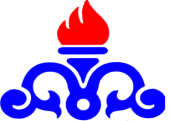 شركت ملي گاز ايرانشركت مجتمع گاز پارس جنوبيآگهي فراخوان ارزيابي كيفي مناقصه شماره 805/97 (تجديد)مجتمع‌ گاز ‌پارس‌ جنوبي (SPGC) در نظر دارد مناقصه موضوع ذيل‌الذكر را پس از طي فرآيند ارزيابي كيفي و تاييد صلاحيت متقاضيان به پيمانكار واجد شرايط واگذار نمايد. لذا از كليه شركت‌هاي متقاضي دعوت به عمل مي‌آيد در صورت تمايل به شركت در مناقصه با در نظر گرفتن مفاد ابلاغ مصوبه كميسيون مناقصات اين مجتمع به شماره گ24/001/486 مورخ 28/06/1396 و توضيحات  به شرح  ذيل، نسبت به اعلام آمادگي و شركت در مناقصه اقدام نمايند. قابل ذكر است مناقصه‌گراني كه در چند مناقصه مجتمع اعلام آمادگي مي‌نمايند، چنانچه با برنده شدن در يكي از مناقصات، مشمول محدوديت‌هاي مندرج درمصوبه فوق‌الذكرگردند، ولو اينكه تاييد صلاحيت شده و پاكات پيشنهادي قيمت خود را در چند مناقصه تسليم نموده و پاكات پيشنهاد قيمت بازگشائي شده باشد، مناقصه‌گزار مجاز خواهد بود نسبت به ابطال و يا عودت پيشنهاد قيمت مناقصه‌گران در ساير مناقصات اقدام و يا هرگونه تصميم ديگري اتخاذ بنمايد و مناقصه‌گران از اين بابت حق هر گونه اعتراضي را از خود سلب مي‌نمايند.ساير توضيحات مهم :1-كليه فرم‌هاي ارزيابي صلاحيت مي‌بايست پس از دريافت ازطريق سايت اين مجتمع تحت عنوان WWW.SPGC.IR ، (بخش مناقصات)، به دقت مطالعه، بررسي، تكميل و به همراه ساير مدارك (رزومه) تا قبل از اتمام مهلت مقرر تحويل گردد.2- تنظيم نامه درخواست شركت در مناقصه با قيد شماره مناقصه و ارسال آن به همراه ساير مدارك. 3- ارائه گواهينامه/ مجوز فعاليت انجام خدمات تعميرات اساسي ماشين‌هاي دوار از معاونت مهندسي وزارت نفت و يا پروانه فني مهندسي از وزارت صنعت، معدن و تجارت يا گواهي نامه تاييد شده معتبر زماني  از اداره كل تعاون ،كار و رفاه اجتماعي كه مرتبط با موضوع مناقصه باشد الزاميست.4- مستندات مربوط به مدارك تحصيلي اعضاء هيات مديره پيمانكار.5- دارا بودن شخصيت حقوقي، ارائه اساسنامه، آگهي تاسيس، آگهي آخرين تغييرات، كد اقتصادي و شناسه ملي. 6-به مدارك و اسنادي كه با تاخير و پس از مهلت مقرر واصل گردند و همچنين به درخواست‌هاي فاقد رزومه و مدارك تكميلي ترتيب اثري داده نخواهد شد.7- كليه فرم‌ها و اسناد مي‌بايست توسط شخص يا اشخاص مجاز امضاء و مهر گردند.8- كپي كليه مستندات درخواستي مندرج در هر فرم جهت ارزيابي و امتياز‌دهي، مي‌بايست به همراه فرم و ساير مدارك در قالب رزومه ارسال گردد.9- چنانچه در حين فرايند ارزيابي ثابت گردد كه شركت‌هاي متقاضي از مدارك جعلي يا اطلاعات خلاف واقع، تهديد، رشوه و نظاير آن براي تاييد صلاحيت خود استفاده نموده‌اند مطابق قوانين و مقررات با متخلف رفتار خواهد شد.10- تغيير برنامه زماني تحويل و دريافت اسناد پيشنهاد قيمت، بازگشايي و ساير اطلاعات مربوطه در اسناد مناقصه تحويلي به شركت‌هاي تعيين صلاحيت شده متعاقباً اعلام خواهد شد.11- ارائه سوابق و مدارك هيچ گونه حقي را براي متقاضيان ايجاد نخواهد كرد و پس از مرحله ارزيابي، تنها از شركت‌هاي تاييد صلاحيت شده جهت ادامه فرايند مناقصه دعوت خواهد شد. 12- كليه شركت‌هاي تأييد صلاحيت شده در مناقصه فوق مي‌بايست نسبت به ارائه گواهينامه تاييد صلاحيت ايمني معتبر و داراي اعتبار زماني از اداره كل تعاون، كار و رفاه اجتماعي، تا تاريخ سررسيد ارائه پيشنهاد قيمت اقدام نمايند. لازم به ذكر است در صورت عدم ارائه گواهينامه مذكور، پاكت مالي آن‌ها گشايش نخواهد يافت.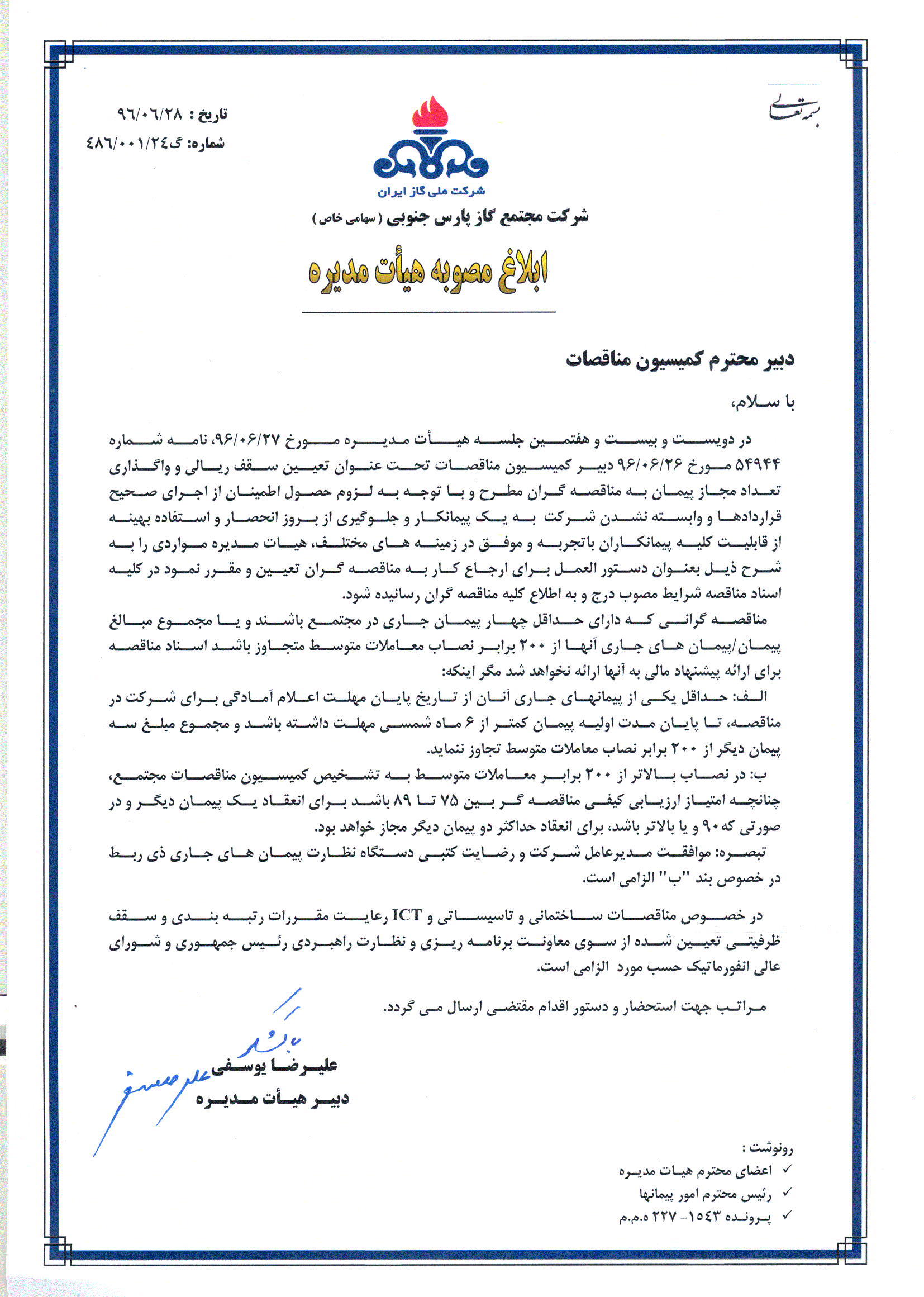 موضوع مناقصهانجام خدمات سيم پيچي و تعمير الكتروموتورهاي LV شركت مجتمع گاز پارس جنوبيشماره مناقصه805/97(تجديد) نوع مناقصه يك مرحله‌ايمدت انجام كاريك سال شمسي مبلغ برآورد  تقريبي انجام كار(ريال ) 17,516,583,150 ريالمبلغ سپرده شركت در فرآيند ارجاع كار (ريال ) 876,000,000 ريالميزان پيش پرداخت10 درصد مبلغ اوليه پيمان محل اجرااستان بوشهرـ بندر عسلويه ـ منطقه ويژه اقتصادي انرژي پارس ـ شركت مجتمع گاز پارس جنوبيمهلت تحويل مدارك (رزومه)حداكثر تا ساعت 4 بعد از ظهر روز شنبه مورخ 08/10/1397روش ارزيابي و محاسبه امتيازات معيارها                     بر اساس ماده 11 آيين نامه اجرايي بند ج ماده 12 ق ب م انجام مي‌گردد.آدرس پستي محل  تحويل رزومهبندر عسلويه- منطقه ويژه اقتصادي انرژي پارس- شركت مجتمع گاز پارس جنوبي- ساختمان مركزي اداري ستاد- طبقه اول- دفتر امور پيمان ها  اطاق شماره101،2 تلفن و فاكستلفن: 2752و2751  (داخلي ) 0773131فاكس: 2764-0773131كارشناس پاسخگوئي به سئوالات2762-07731312761 (حامدي فر/يزدانيان)